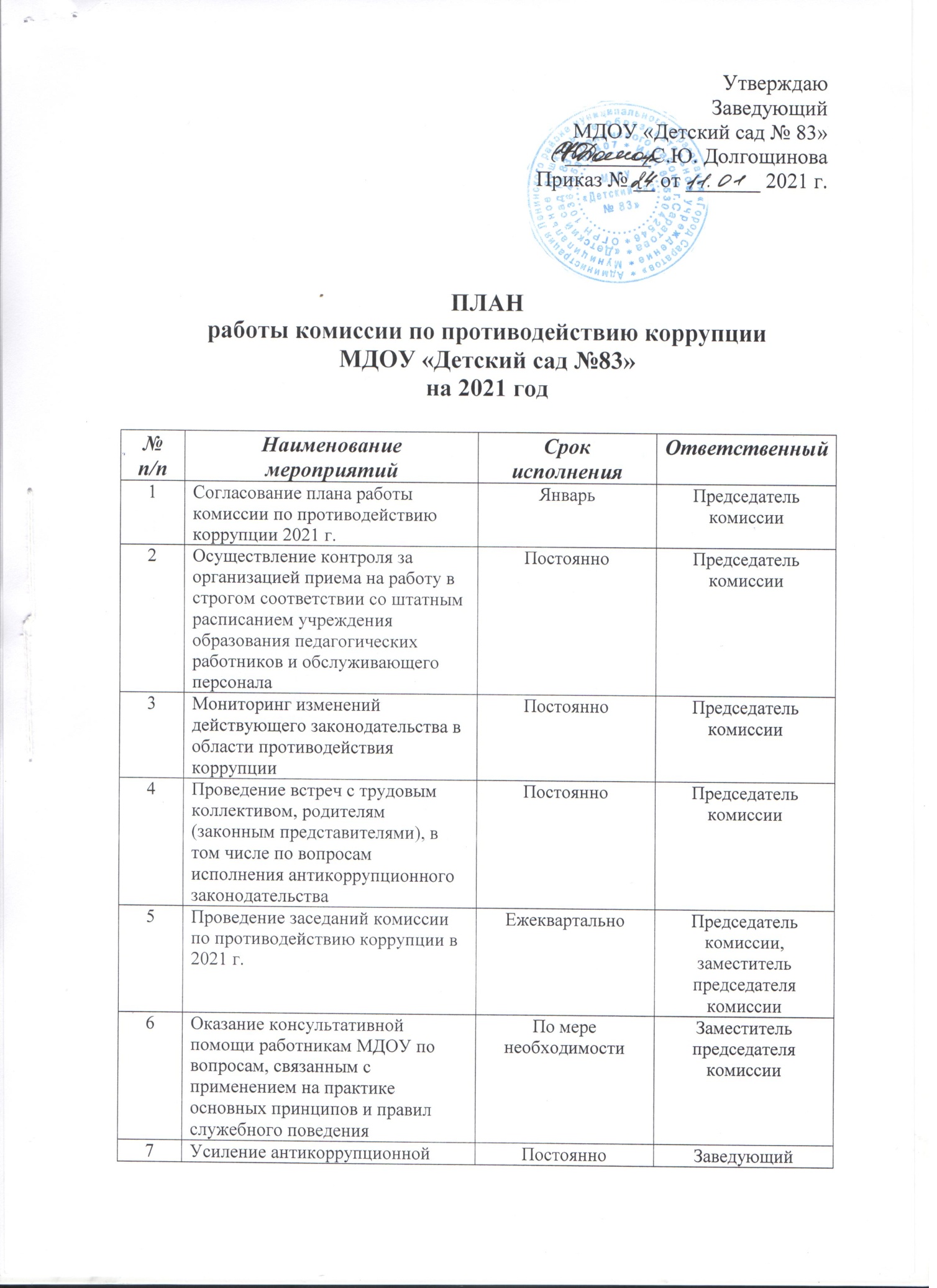 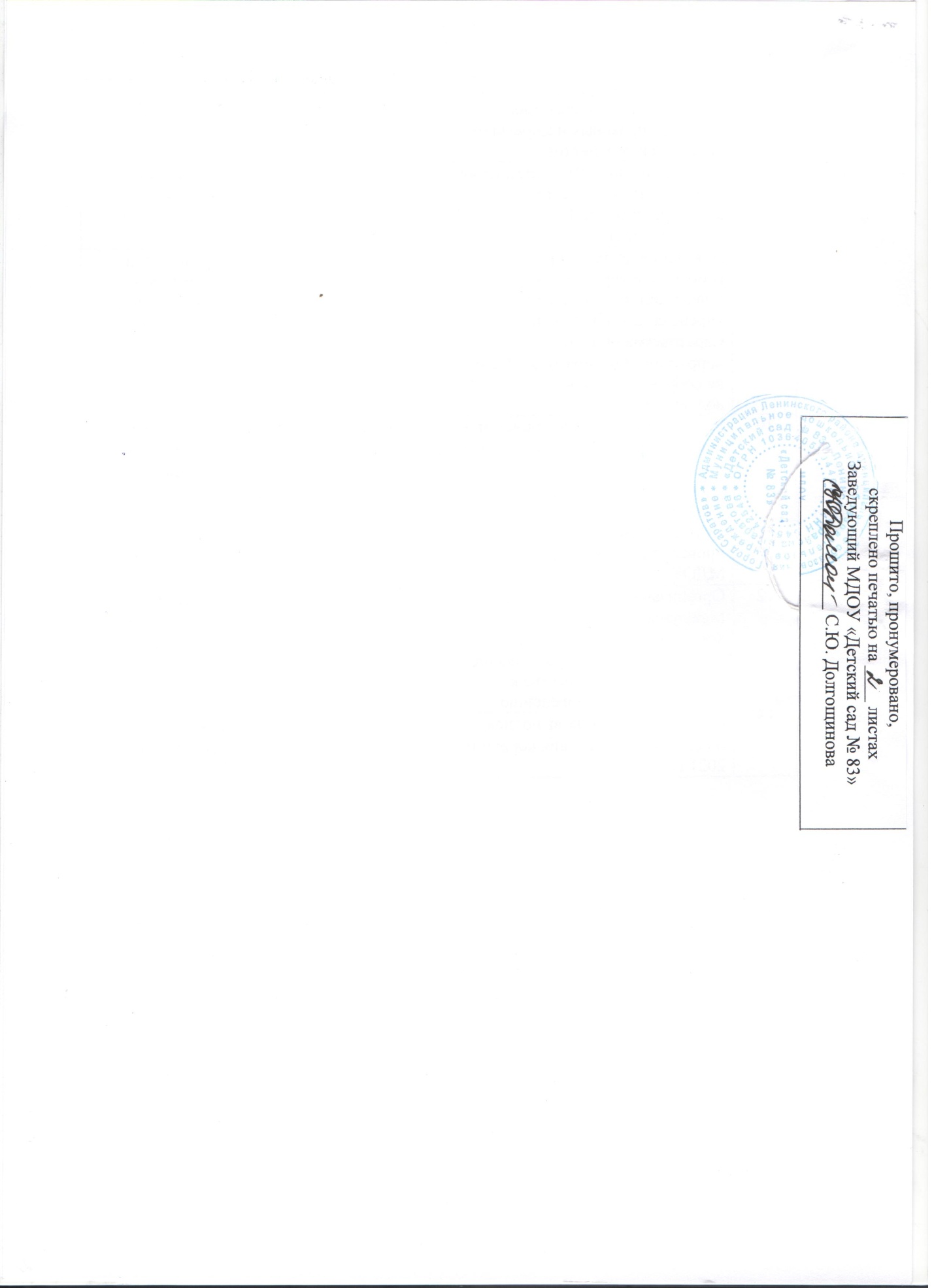 7Усиление антикоррупционной составляющей при проведении НОД, предусматривающих изучение правовых и морально-эстетических аспектовПостоянноЗаведующий Старший воспитатель8Размещение на сайте учреждения образования информации антикоррупционной направленностиПостоянноСтарший воспитатель9Доведение до сведения работников учреждения информацию о совершенных в учреждениях образования Саратовской области коррупционных правонарушений на собраниях трудового коллективаПостоянноПредседатель первичной профсоюзной организации10Размещение на информационных стендах учреждения образования информации об антикоррупционном законодательстве  ПостоянноЗаместитель председателя комиссии11Осуществление контроля за проведение инвентаризации в МДОУПо плануПредседатель комиссии12Организация и проведение в Международный день борьбы с коррупцией мероприятий, направленных на формирование нетерпимости в обществе к коррупционному поведению09.12.2021г.Заместитель председателя комиссии13Отчет о результатах выполнения плана противодействия коррупции 2021 г.На заседаниях комиссииПредседатель комиссии